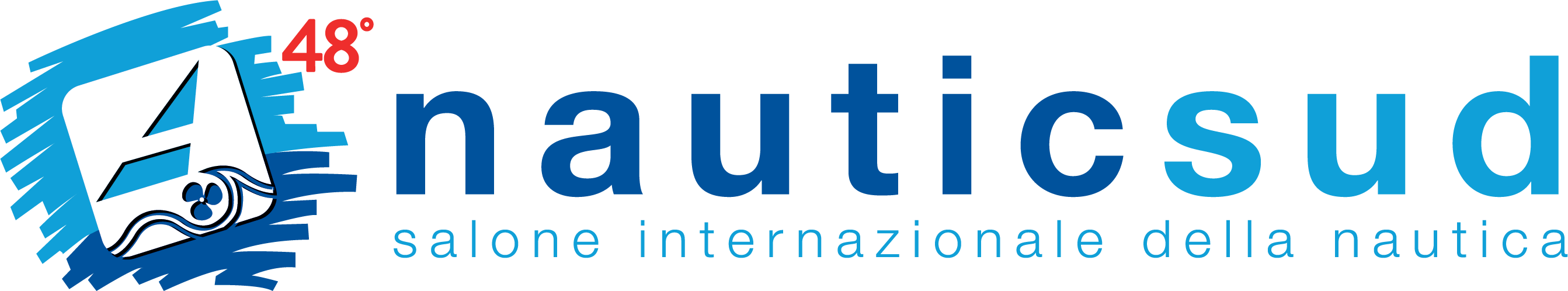 Napoli, 12 – 20 febbraio 2022COMUNICATO STAMPA Nauticsud: domani alle 11.30 inaugurazione alla Mostra d’Oltremare. Intervengono Roberto Fico, Ettore Rosato e il sindaco Gaetano ManfrediNapoli, 11 febbraio 2022 – Saranno il presidente e il vicepresidente della Camera Roberto Fico ed Ettore Rosato, insieme al sindaco di Napoli Gaetano Manfredi, al presidente di Afina Gennaro Amato e ai vertici della Mostra d’Oltremare di Napoli, ad inaugurare domani, alle 11,30, la 48esima edizione di Nauticsud che si concluderà domenica 20 febbraio. Presenti al taglio del nastro di questa importante edizione, anche: i senatori Francesco Urraro e Vincenzo Carbone, l’assessore regionale alla Legalità e Immigrazione Mario Morcone, il presidente della Camera di Commercio di Napoli, Ciro Fiola, il deputato Catello Vitiello e il presidente dei parlamentari mediterranei Gennaro Migliore insieme al presidente della BCC Campania, Amedeo Manzo e al direttore di Trenitalia-FrecciaRossa, Pietro Diamantini, tutti attenti allo sviluppo economico e turistico del territorio. Il ritorno di Nauticsud organizzato Afina – Associazione Filiera Italiana della Nautica, dopo due anni di pausa forzata, si accompagna ad un momento significativo per la produttività del settore della nautica da diporto e per le immatricolazioni, con il primato della Campania che registra un fatturato in maggiore crescita rispetto ad altre regioni, secondo i dati di Confindustria (+8.5% sulla media nazionale del +7.2%).L’esposizione si svilupperà in oltre 7 padiglioni e nelle aree scoperte della Mostra d’Oltremare, per accogliere numerose novità e anteprime nazionali ed internazionali, in particolare nei segmenti dei gommoni, di barche e yacht e motori. L’accesso al Nauticsud, con green pass obbligatorio e mascherina Ffp2, avverrà da piazzale Tecchio e viale Kennedy. Dal lunedì al giovedì ingresso dalle 12.30 alle 19 mentre il venerdì, sabato e domenica, dalle 10.30 alle 20.30. Info biglietti su www.nauticsudofficial.itUFFICIO STAMPA: FABRIZIO KÜHNE - MOB. + 39 339 83.83.413 - e.mail:  comunicazione@fabriziokuhne.com